Legal English Communication Course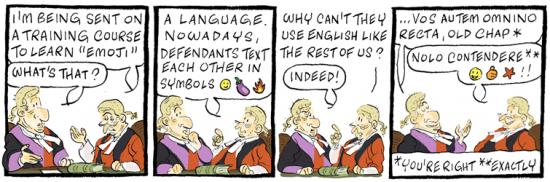 Jste advokát/- ka nebo advokátní koncipient, mluvíte anglicky ale nemáte možnost se zdokonalit v oblastech komunikace  na témata týkající se vaši práce?Hledáte možnost   rozvíjet své  jazykové a komunikační dovednosti v angličtině a nabýt nebo zlepšit slovní zásobu z oblasti právnické terminologie?-  podívat se na zajímavá videa z právnického prostředí, promluvit si v angličtině o zajímavých případech nebo se so občas napsat článek smlouvy v angličtině?Přihlaste se na kurz angličtiny pro právníky s důrazem na pojmosloví a konverzaci:Kurz bude probíhat ve frekvenci 1 x 90 minut týdně (dvě vyučovací hodiny) a jeho jádrem bude recyklace relevantní slovní zásoboudiskuze s použitím obtížné slovní zásoby  a komunikační část - procvičenislovní zásoby, poslech nebo videonahrávky z právnického prostředí v anglickém jazyce.Kurz využívá především:interaktivní a deduktivní metody výuky; metodické postupy recyklace. Kromě toho nabízí autentické relevantní materiály ke samostudiu Obsah  hodin (včetně audionahrávek a odkazů na video záznamy) bude k dispozici formou e-learningového systému online.(www.edmodo.com)Kurzy budou vedeny v souladu s obecně platnými požadavky interaktivní metodologie.Podrobná anotace kurzu: lekce 1 / 1 x 2 vyučovací hodinyTéma 1: společenská konverzace, jak nabídnout své poradenství, představení svého portfolia, jak představit své dovednosti a zkušenosti lekce 2 a 3/2 x 2 vyučovací hodiny)Téma 2: procesní slovní zásoba: jak vysvětlit klientovi průběh řízení a možné  výsledky,  soudy EU a možnost podání stížnosti u ESLP, případové studie: slyšení u ESLP (autentický videozáznam; příklady podání v návaznosti na procesní možnosti u ESLP: zrychlené řízení a předběžné opatření: příklady a případové studie lekce 4 a 5 /2 x 2 vyučovací hodinyTéma 3: korporátní právo: společnosti: účast zaměstnanců na řízení společnosti: slovní zásoba, prezentace případu a případové studie (SDEU) v návaznosti na novelu zákona o obchodních korporacích      lekce 6 a 7 /2 x 2 vyučovací hodiny)Téma 4: počítačová bezpečnost: slovní zásoba: druhy a typy počítačových trestních činů, možnosti právní ochrany, práva a povinnosti provozovatelů internetových stránek: moderovaná diskuze a případové studie, recyklace slovní zásoby lekce 8 a 9 /2 x 2 vyučovací hodiny)Téma 5: prezentační dovednosti: prezentace případů s důrazem na přesvědčení klienta o možných dopadech řešení sporu; smluvní právo: porušení smlouvy, odstoupení od smlouvy a neplatnost smlouvy lekce  10 /1 x 2 vyučovací hodiny)Téma 6: vyjednávací taktiky: jak řešit problém s klientem a hledat kompromis: náhrada škody, druhy odškodnění a kvantifikace utrpěné újmy: případové studie (přiměřené zadostiučinění)lekce 11. Intenzivní modul (3 vyučovací hodiny)Téma 7: modelová hra: zkušební vyjednávací schůzka (které funkční jazykové frazeologické celky používat a jak je procvičovat) na základě autentického případu: realizace autentické vyjednávací strategieNa závěr kurzu obdrží frekventanti CD ROM s materiály z celého kurzu včetně materiálů z intenzivního modulu.